	Transfer Planning Guide: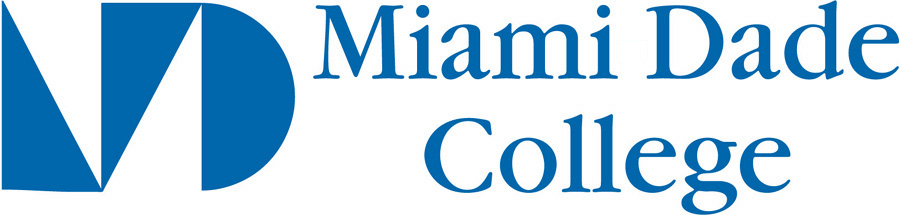 Your First Time Moving Out ChecklistIn the Kitchen:Whether you are a cook or not, a functioning kitchen is an important part of a home – here is a list of things you will need to start up your first kitchen:BlenderCan opener (electric or hand)Cheese graterCoffee maker (coffee & coffee filter)ColanderCooking tools such as a spatula, wooden spoons, serving ladleCutting boardDish drying rackGarbage can (don’t forget the trash bags!)Hand mixerKnife setMeasuring cups & spoonsMicrowave (if not built-in)Mixing bowlsOven mitts & hand towelsPlates, bowls, mugs & drinking glassesPots, frying pans & casserole dish/baking pansSalt & Pepper shakers (don’t forget the salt & pepper!)Stock your refrigerator, pantry and freezer with your favorite foodsTupperware storage containers (variety of sizes)Utensils (forks, knifes, spoons) – don’t forget the utensil drawer caddy!Other ____________________________________________________In the Living Room:The living room is where you’ll probably spend most of your time, so you want to make sure it’s comfy & suits your personal style. There are plenty of low cost decorating ideas you can find online & don’t forget your local thrift stores also have great deals on slightly used furnishings.Bean bags are great for watching movies!Book shelvesCeiling fans or free standing fanCoffee table and/or end tablesCouch or Sofa with throw pillowsFloor rugsLampsShelves for the wallsTV with stand or wall mountWall decoration/artworkWindow curtains or coveringsOther ____________________________________________________In the Bedroom:What more could you need than just a bed to sleep on? Well here is a list of things you might not think about your first time moving out that you will need in your bedroom.Alarm clockBed linens (sheets, pillow cases, blankets)Coat hangersDresser & night standsLamp(s)Laundry basketMattress with box spring & frameShoe rack & coat rackWall mirrorWaste basketOther ____________________________________________________In the Bathroom:It is easy to forget the simplest thing, like toilet paper when moving! The Dollar Store is great place to stock up on small items like these.LotionOther personal hygiene items specific for your needsPlungerShampoo/conditionerShower curtain with rodSoap (body & hand soap)Toilet brush cleanerToilet paperTooth paste, dental floss & mouth washTowelsWaste basketOther ____________________________________________________In the Dining Room:Regardless of your budget or the size of your first pad, you have to have a place to eat!Bar stools (if applicable)Kitchen table with at least 2 chairs (4 preferably)Place mats for tableOther ____________________________________________________Cleaning Supplies:Unfortunately, moving is only half the fun of getting your own place – next comes cleaning! As you become a more suave homeowner, you’ll find your own personal likes & dislikes on cleaning supplies. But to get you started here are some basis to get you started.AmmoniaAnti-bacterial wipesBleachBroom & dust panGarbage bagsGlass cleaner such as WindexHand towelsLaundry soap & dryer sheetsMop & bucketMultiple Purpose CleanerOven CleanerPaper towelsPot scrubbersRubber glovesScrubbing cleaners such as Ajax or CometSoap: dishwasher & dish soapSpongesVacuumVinegarOther ____________________________________________________Must Have Essentials:It is impossible to remember every little thing you are going to need, so be prepared & keep a handy list available to jot down items as you find you need them for your next shopping trip. Here are just a few more things you need to add to your list of “gotta haves”!Basic tool kit: hammer, flathead & Phillips screwdrivers, pliers, measuring tape, level, nails, and screws & don’t forget the duct tape!Batteries (assorted sizes)Candles & matchesExtension cordsFire extinguisherFirst Aid Kit: Bandages, antiseptic, aspirin, ice pack, tweezers, thermometer & gauzeFlash lightsIron & ironing boardLight bulbsNail trimmers (grooming kit)Power stripsScissorsOther ____________________________________________________